¿Para qué tenemos sentidos?Antonia TrompetaUA, 2018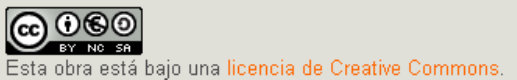 IDEA FUNDAMENTAL Comprender que para conocer el entorno inmediato los seres vivos disponen de  alguno de los cinco sentidos: Vista, oído, olfato, gusto y tacto.OBJETIVOSDescubrir los medios de que disponen los seres vivos para poder conocer y relacionarse con el entorno que les envuelve.Descubrir los diferentes sentidos de que dispone el reino de los vegetales y el de los animales para conocer su entorno.Descubrir cómo actúan cada uno de los cinco sentidos en el cuerpo humano.SECUENCIA DE ACTIVIDADESTALLER DE LA VISTA¿Qué objetos nos dan luz? ¿Todas las luces son iguales? Enumera las diferentes fuentes de luz y los tipos de luz que producen.Cierra las persianas y apaga las luces para que la clase esté a oscuras. Ve encendiendo las fuentes de luz una a una. (excepto en las velas que las encenderá un adulto)Mira los tipos de luz que da cada fuente. Apunta lo que te permiten ver¿La luz cambia? ¿Qué es una sombra?Dibuja formas de monstruos en la cartulina y recórtalas.Con la cinta adhesiva, pega una pajita a cada monstruo.Ata la cuerda entre dos sillas y pon la sábana encima. Pide a un adulto coloque la luz detrás de la sábana.Sujeta las marionetas entre la lámpara y la sábana. Las marionetas hacen sombras. ¿Qué formas tienen las sombras?¿La luz es de colores? ¿Qué es el arco iris?Coloca un plato en una mesa. Llénalo por la mitad con agua de la jarra. Coloca el espejo en el agua, ladeado respecto al fondo del plato. Pide a un amigo que enfoque la linterna encendida hacia el fondo (el haz de luz tiene que brillar en el agua y alcanzar la parte inferior del espejo). Pide a un amigo que sujete la cartulina y la linterna. Inclina el espejo para que la luz de la linterna dé en la cartulina. ¿Qué ves?.¿Cómo es un ojo por dentro?Utiliza un modelo de ojo que encontrarás en el laboratorio del colegio TALLER DEL OÍDO¿Qué cosas hacen ruido? ¿Todos los sonidos son iguales?Se pide a los niños que traigan objetos de caja, cualquiera que pueda emitir sonidos. Se guardarán en una caja grande.Por grupos reducidos, 3-4 niños, se acercarán a la caja donde estarán todos los elementos  juntos. Se pide a los niños que elijan algún objeto y que lo hagan sonar.Cada uno hará sonar los elementos fuerte y débil.Se deja que experimenten un poco con los sonidos y las formas que tienen los objetos de sonar.Se les marcan diversos ritmos para que los sigan con los objetos elegidos. También se cantará una canción para que les pongan música ellos.Para finalizar se les pide  que intenten hacer una melodía entre todos inventada.Después de todo esto, se reflexionará sobre los sonidos que se han hecho, cómo son, si les ha gustado su sonido, sobre el ritmo, el tono y la intensidad.¿A qué suena?Se pide a los niños que traigan objetos cotidianos de casa que puedan servir para hacer sonidos.Se pondrán todos los objetos dentro de un par de cajas grandes.Se pide a los niños que utilicen los objetos que tienen a su disposición para realizar los siguientes sonidos: lluvia, un caballo, un pájaro, el mar, el viento y una rana.Los niños han de probar los objetos, ver los sonidos que hacen y elegir aquellos que más se aproximen.Pueden utilizar uno, dos o más objetos, todos ellos combinados, para alcanzar el propósito.Una vez alcanzado los 6 sonidos, puede surgir alguno más interesante que también se utilice, entre todos se elaborará un cuento donde intervengan esos sonidos.Una vez finalizada la actividad se comentará si los sonidos  han resultado difíciles de lograr y cómo los han conseguido.TALLER DEL GUSTOEn busca de saboresSe prepara en platos (mandarina y coca salada) y en vasos (tónica y miel) los alimentos que van a probar los niños. A cada muestra se le pondrá un número (1, 2, 3, 4)En grupos reducidos, 3-4 niños, se acercan a la mesa que hay preparada para la ocasión, y van probando los productos.Sin decir nada a ningún compañero, pegarán un gomet en un folio donde están los números que representan a los alimentos. Rojo para ácido, verde para amargo, azul para dulce y amarillo para salado.Al acabar la práctica se hablará de los resultados entre todos.TALLER DEL OLFATO¿A qué huele?Se prepararán las muestras en los vasos de plástico de tal manera que se podrán oler pero no se verán los productos que proporcionen el olor. Cada vaso tendrá un número (1, 2, 3, 4)Los niños se acercarán a la mesa donde estarán preparadas las muestras en grupos de 3-4 niños.Olerán los productos y, sin decir nada a los compañeros, pondrán un gomet en la hoja que estará numerada del 1 al 4. El rojo será para los olores desagradables y el verde para los olores agradables.Una vez que hayan acabado todos, se reflexionará sobre los resultados obtenidos.TALLER DEL TACTO¿Podemos descubrir qué cosa es tocándola?Se ofrece una buena cantidad de objetos a la vista para que los niños puedan tocar, ver.Sin que lo vean se elige objeto y se mete en la cajaIndividualmente se les pide que metan la mano para, mediante el tacto puedan descubrir lo que es.Se anota su predicciónSe saca el objeto para que todos lo veanSe anota en panel si han acertado o se anota el nombre del objeto real.BIBLIOGRAFÍAwww.ase.org.ukSC1 investigaction for ks1 and ks2. ASE, 1998Descubro la ciencia. Usborne, UK, 2007Science directions, Sunley, C.  et all, 2000The early years handbook, Max de Bóo, 2004The preschool scientist, Williams, r., 2010Science lab, Foresman, S., USA, 2000Con participación de la alumna de Prácticum 2009(Maravillas Barceló)